МАЯК»ШКОЛЬНАЯ           ГАЗЕТАДетской организации «Бригантина» МКОУ ООШ № 8Газета выходит с 2001 года. Выпуск № 8 апрель 2018.7 апреля 2018года - Всемирный день здоровья «Здоровье для всех».Проведены спортивные соревнования «За здоровый образ жизни».Организована выставка рисунков, плакатов  «ГТО».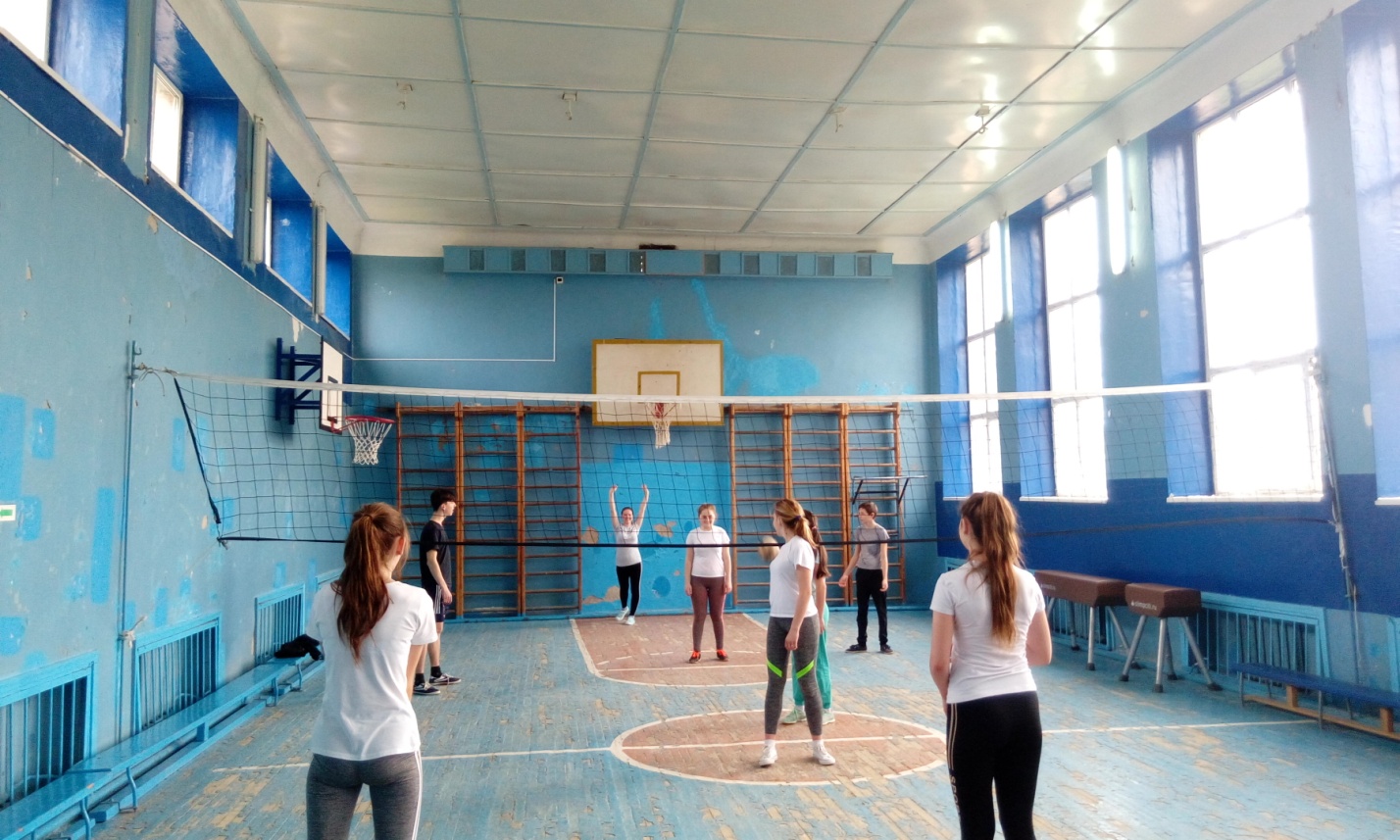 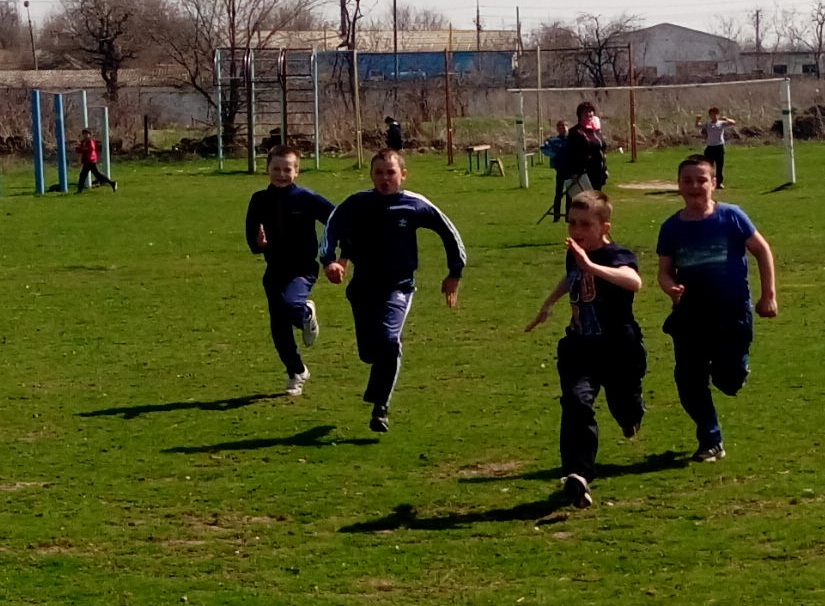 Обучающиеся школы приняли участие в районной Спартакиаде.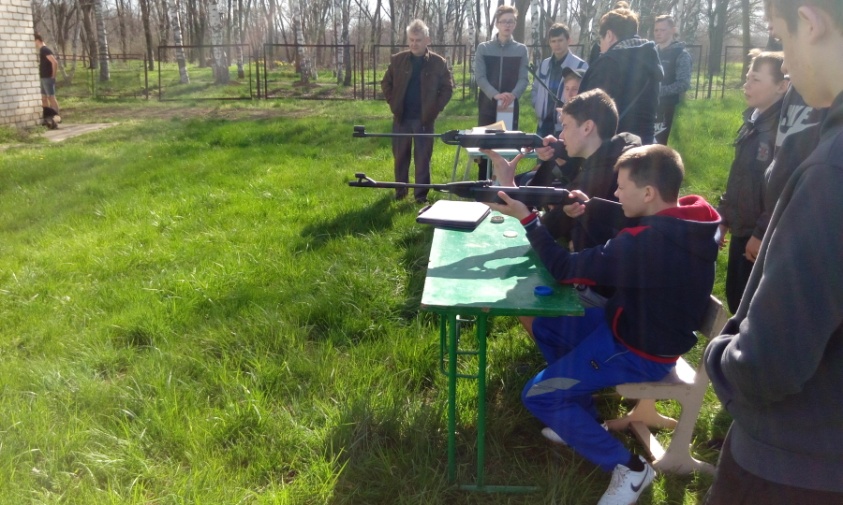 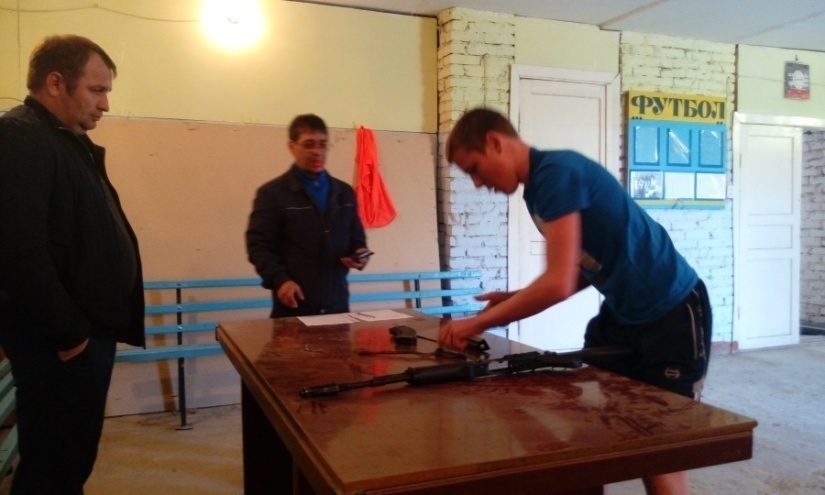 Президент школьного ученического самоуправления  МКОУ ООШ №8ТМР  Белевцева Настя«Гагаринский урок «Космос – это мы».12 апреля в Международный день космонавтики третий год подряд проводится урок имени Ю.А. Гагарина «Гагаринский урок «Космос – это мы».Во время проведения урока в 1-9 классах  были затронуты  главные космические юбилейные даты 2018 года: -  55-летие полета В.В. Терешковой;- 20-летие нахождения МКС на орбите Земли;-  30-летие программы «Буран».Обучающиеся, во время подготовки к уроку, изучили много  интересной информации о жизни и деятельности уважаемых и знаменитых летчиках-космонавтах СССР, Героях Советского Союза, Героях Российской Федерации. Узнали ,что  в рамках проведения «Гагаринских уроков «Космос – это мы» 12 апреля 2018 года пройдет акция «Парта Героя» - проект Заместителя председателя комитета Государственной думы Швыткина Юрия Николаевича. В школах, где  обучались  Герои Космоса будут установлены  «Парты Героя». Через интерес к современникам-Героям космоса, к пилотируемой космонавтике, к техническим достижениям ракетно-космической отрасли Гагаринский урок способствовал формированию у обучающихся устойчивой мотивации к получению знаний, овладению основами наук, стремлению к получению качественного образования, самоопределению и самореализации в обществе. На уроке использовался материал «Мемориальныного  музея космонавтики» выставки: «Наш Гагарин» - подготовленную к 55-летию полета первого в мире космонавта, и «Космический взлет «Чайки» - посвященную первой женщине В.Терешковой, покорившей космическое пространство.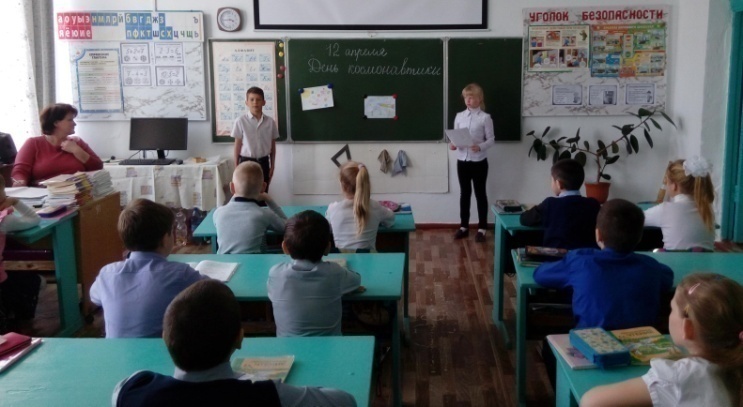 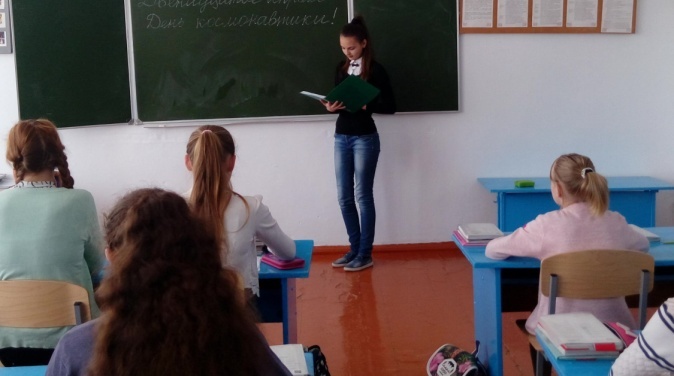 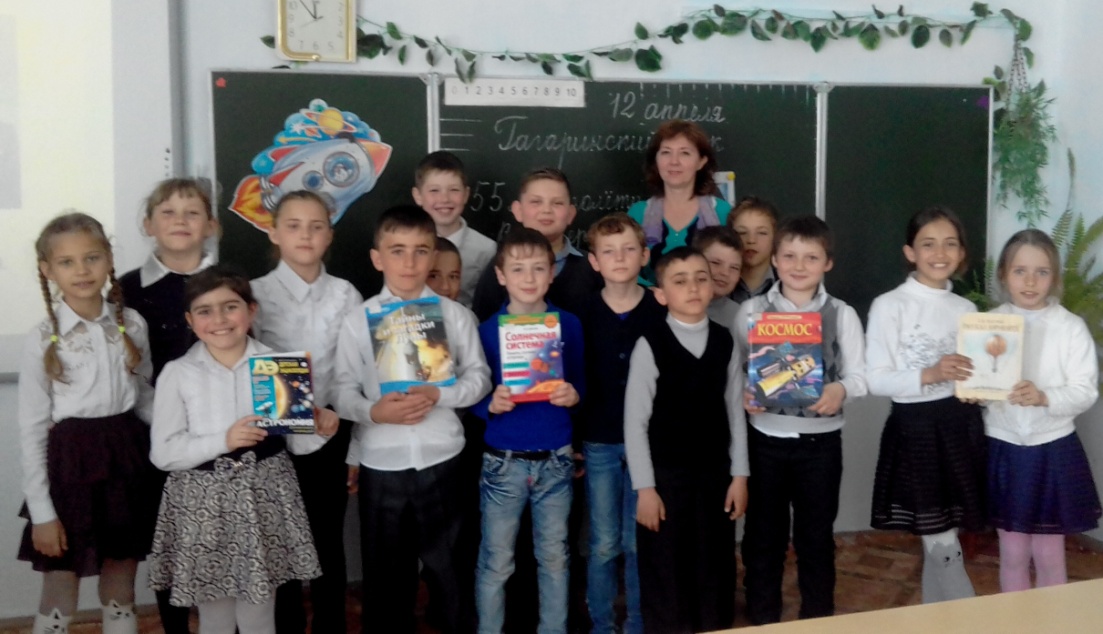 Командир юнармейского отряда «Патриот» -  Сизякина Екатерина.В Зале Боевой Славы МКОУ ООШ № 8 ТМР, регулярно проводятсяэкскурсии, беседы и лекции к памятным датам Военной истории России иДням Воинской Славы.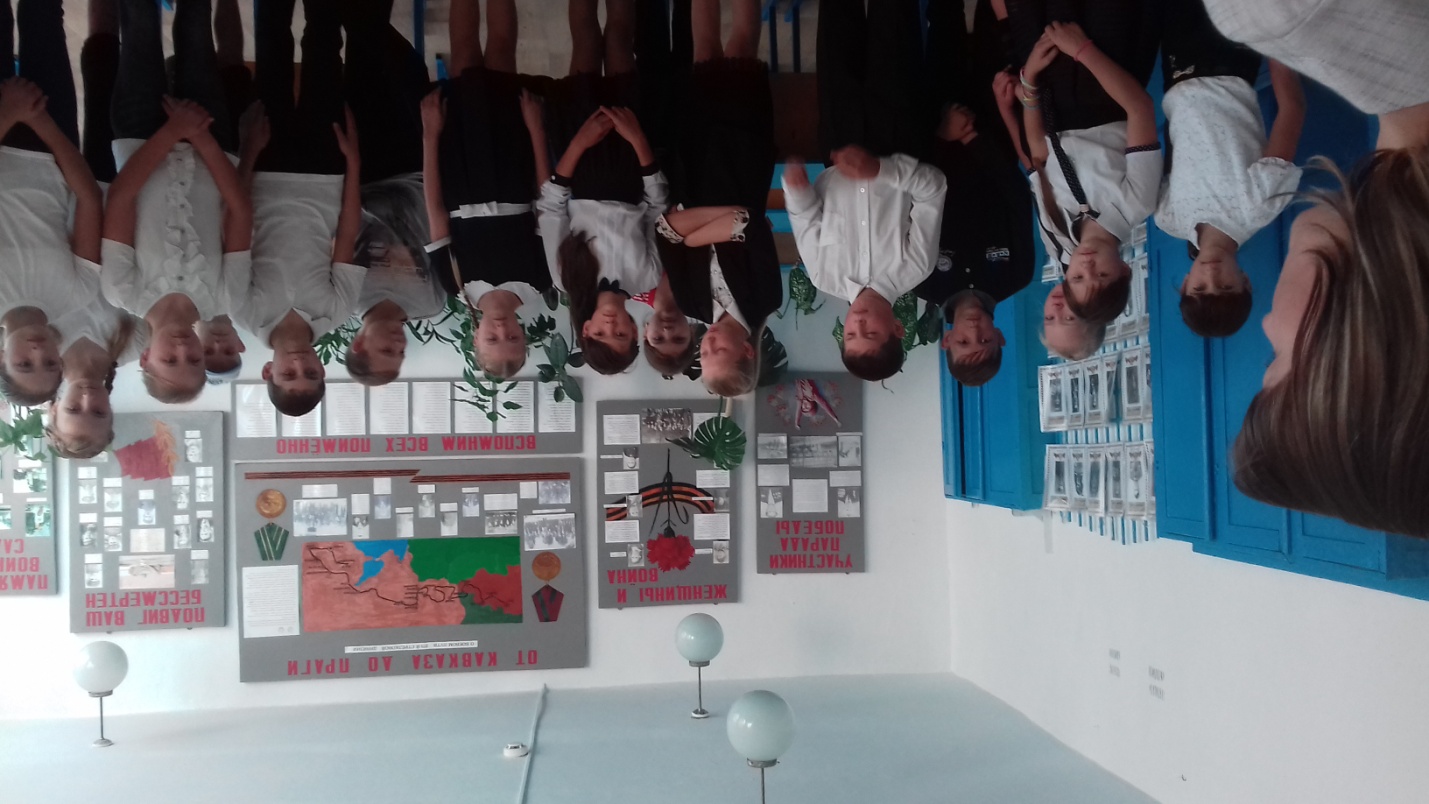 Главный редактор – Пацяпун ЕкатеринаМуниципальное  казенное общеобразовательное учреждение                                                                          основная общеобразовательная школа №8.Тираж 50 штук.356180 Ставропольский край, Труновский район, село Труновское .ул.Лермонтова,д.137    Телефон: 88654627403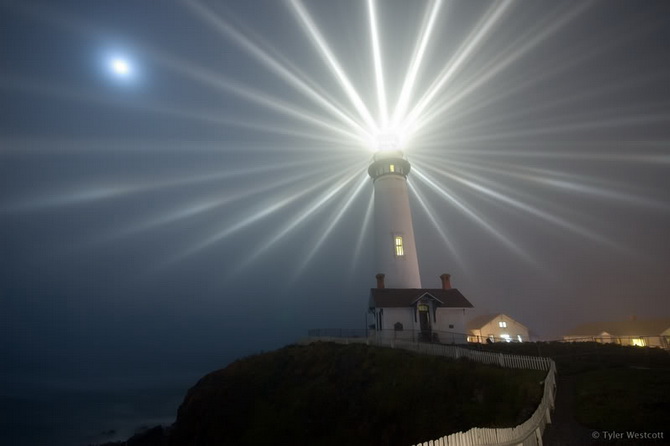 Сегодня в номере: Калейдоскоп  школьной  жизни.В наших классах.Это интересно.